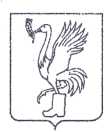 СОВЕТ ДЕПУТАТОВТАЛДОМСКОГО ГОРОДСКОГО ОКРУГА МОСКОВСКОЙ ОБЛАСТИ141900, г. Талдом, пл. К. Маркса, 12                                                            тел. 8-(49620)-6-35-61; т/ф 8-(49620)-3-33-29 ИНН 5078016823    ОГРН 1075010003936                                                   e-mail: org-taldom@yandex.ru                                                                                                                                                                         Р Е Ш Е Н И Еот 25 апреля  2024_ г.                                                                            №__37___┌                                           ┐О переносе даты представленияежегодного отчета о результатах работыглавы и администрации Талдомского городского округа  за 2023 годРассмотрев обращение главы Талдомского городского округа Московской области                     № 939 от 24.04.2024 года, Совет депутатов Талдомского городского округа Московской областиРЕШИЛ:Перенести дату представления ежегодного отчета о результатах работы главы и администрации Талдомского городского округа Московской области за 2023 год на                        более поздний срок.Решение Совета депутатов Талдомского городского округа Московской области от 28.03.2024 г. № 33 «О назначении даты представления ежегодного отчета о результатах работы главы и администрации Талдомского городского округа Московской области за 2023 год» признать утратившим силу.Настоящее решение вступает в силу с даты его подписания.Разместить на официальном сайте администрации Талдомского городского округа.Контроль исполнения настоящего решения возложить на председателя Совета депутатов Талдомского городского округа  Московской области М.И. Аникеева.         Председатель Совета депутатовТалдомского городского округа                                                                             М.И. Аникеев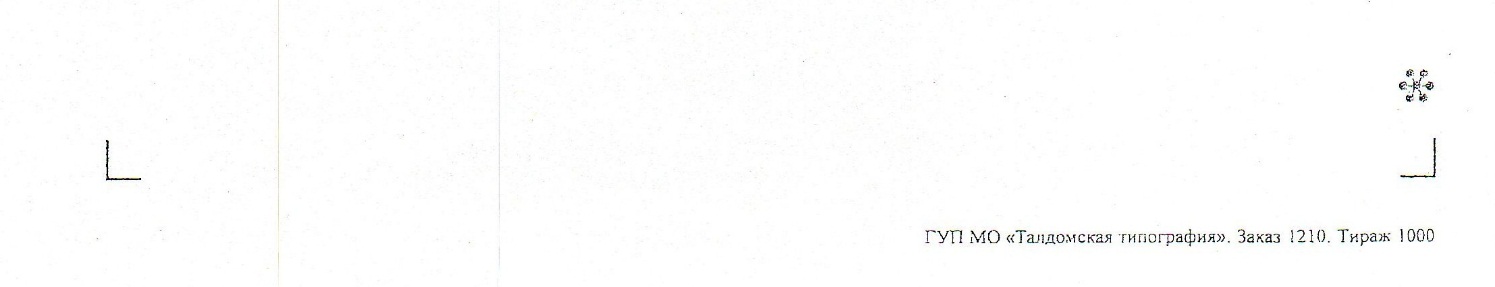 